Publicado en Madrid el 22/02/2021 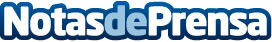 Blauwasser Tech logró crecer un 58,7% en 2020, a pesar de la crisisDurante el pasado año, la compañía dio un paso más en la ampliación de su catálogo de productos, incorporando nuevas fuentes de agua para modernizar el sector HORECA, así como a pymes, franquicias y grandes corporacionesDatos de contacto:Juan Carlos MartínDirector de Comunicación607 999 866Nota de prensa publicada en: https://www.notasdeprensa.es/blauwasser-tech-logro-crecer-un-587-en-2020-a Categorias: Nacional Franquicias Gastronomía Restauración Consumo http://www.notasdeprensa.es